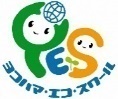 第３号様式　　　　　申込日：令和　年　月　日YES環境教育出前講座　実施申込書　１　希望する講座  ※1講座につき1枚の申込書で記載をお願いします。　　　　　　　※同じ日に２回以上の講座を希望する場合申込み用紙は分けてお申込みください。２　連絡先等　※学年とクラス数は、学校の申込の場合のみ記入３　その他団体のホームページ等で本講座の様子を紹介、活動報告を掲載するために写真撮影をお願いする場合があります。　写真撮影は可能ですか？（個人が特定できるような写真や情報を掲載することはありません。）４　備考講座NO.講　　座　　名希望日時希望日時第１希望月　　　日（　）（　　時　　分～　　時　　分まで）第２希望月　　　日（　）（　　時　　分～　　時　　分まで）第３希望月　　　日（　）（　　時　　分～　　時　　分まで）学校名又は団体名学年とクラス数（学校のみ記載）年　　　　　　　　　　クラス分年　　　　　　　　　　クラス分年　　　　　　　　　　クラス分人数　　　　　　人講座実施方法□対面講座□オンライン講座※HP等でオンライン講座対応団体かご確認ください。※受講者側にオンライン環境がある場合のみ可能オンライン環境についてのお問い合わせはYES事務局まで□オンライン講座※HP等でオンライン講座対応団体かご確認ください。※受講者側にオンライン環境がある場合のみ可能オンライン環境についてのお問い合わせはYES事務局まで□オンライン講座※HP等でオンライン講座対応団体かご確認ください。※受講者側にオンライン環境がある場合のみ可能オンライン環境についてのお問い合わせはYES事務局まで□オンライン講座※HP等でオンライン講座対応団体かご確認ください。※受講者側にオンライン環境がある場合のみ可能オンライン環境についてのお問い合わせはYES事務局まで担当者事務連絡先電　話：　　　　　　　　　　　　メールアドレス：電　話：　　　　　　　　　　　　メールアドレス：電　話：　　　　　　　　　　　　メールアドレス：電　話：　　　　　　　　　　　　メールアドレス：電　話：　　　　　　　　　　　　メールアドレス：講座会場の住所〒例）○○○○自治町内会館〒例）○○○○自治町内会館〒例）○○○○自治町内会館〒例）○○○○自治町内会館〒例）○○○○自治町内会館最寄り駅線　　　　　　　駅線　　　　　　　駅自動車での来場（駐車場の有無）可　 ・ 不可自動車での来場（駐車場の有無）可　 ・ 不可自動車での来場（駐車場の有無）可　 ・ 不可はいいいえ